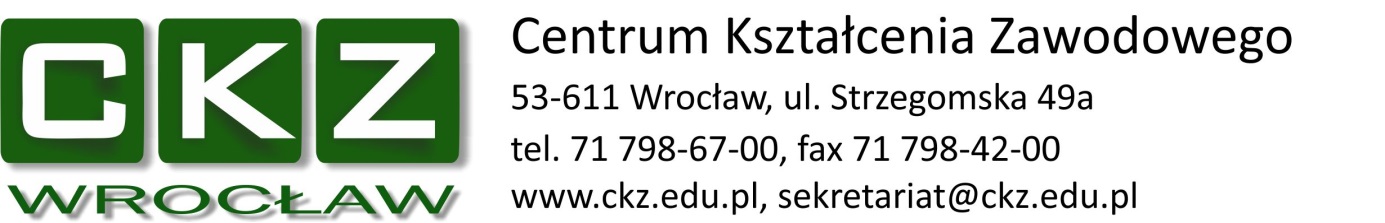 ZAŁĄCZNIK NR 3
do Specyfikacji Istotnych Warunków Zamówienia(nr sprawy: 19/PN/CKZ/2019)....………….……………data sporządzenia ofertyFORMULARZ OFERTOWY(wzór)DLA ZADANIA NR ………………. (PROSZĘ WSKAZAĆ NUMER ZADANIA DLA JAKIEGO SKŁADANA JEST OFERTA) (dane Wykonawcy prosimy wypełnić DRUKOWANYMI LITERAMI)Wykonawca:(w przypadku oferty składanej przez Wykonawców wspólnie ubiegających się o udzielenie zamówienia, należy podać nazwy i adresy wszystkich Wykonawców oraz wskazać Pełnomocnika)Zarejestrowana nazwa Wykonawcy:........................................................................................................................................................................................................................................................Zarejestrowany adres Wykonawcy:............................................................................................................................Numer telefonu: ....................................................................................................Numer faxu: .........................................................................................................adres e-mail: .........................................................................................................NIP......................................................................................................................REGON: .........................................................................................................WSZELKĄ KORESPONDENCJĘ w sprawie przedmiotowego postępowania należy kierować na poniższy adres:Imię i nazwisko (nazwa): ................................................................................Adres: .................................................................................................tel. ................................. fax ................................... e-mail: ................................................Nawiązując do ogłoszenia w postępowaniu o udzielenie zamówienia publicznego w trybie przetargu nieograniczonego na dostawę fabrycznie nowego sprzętu komputerowego i biurowego na potrzeby Centrum Kształcenia Zawodowego we Wrocławiu – w podziale na 2 zadania(nr sprawy: 19/PN/CKZ/2019)składam niniejszą ofertę i oferuję realizację przedmiotu zamówienia zgodnie z wymogami siwz i załącznikami do niejza wynagrodzeniem ryczałtowym w wysokości: (W ZALEŻNOŚCI OD WYBORU ZADANIA NIEPOTRZEBNE SKREŚLIĆ – jeżeli zapis pozostanie niewypełniony i nieprzekreślony Zamawiający nie będzie brał go pod uwagę):ZADANIE 1wartość netto: …………………………………………………………….. zł (słownie ……………………………………………………..………………………………………..)podatek VAT ……… %, tj. …………… (słownie: ………………..)cena ogółem brutto: …………………………………………………………….. zł (słownie ……………………………………………………..………………………………………..)ZADANIE 2wartość netto: …………………………………………………………….. zł (słownie ……………………………………………………..………………………………………..)podatek VAT ……… %, tj. …………… (słownie: ………………..)cena ogółem brutto: …………………………………………………………….. zł (słownie ……………………………………………………..………………………………………..)OŚWIADCZAM, że cena oferty obejmuje pełny zakres zamówienia i uwzględnia wszystkie koszty wykonania zamówienia w zgodzie z zapisami siwz.OFERUJĘ udzielenie gwarancji na okres (12 miesięcy, 24 miesiące, 36 miesięcy od dnia podpisania protokołu odbioru danego zlecenia jednostkowego):(W ZALEŻNOŚCI OD WYBORU ZADANIA NIEPOTRZEBNE SKREŚLIĆ – jeżeli pola pozostaną niewypełnione i nieprzekreślone Zamawiający nie będzie brał ich pod uwagę):ZADANIE 1:Okres gwarancji …............... miesięcy (kryterium oceny)ZADANIE 2:Okres gwarancji …............... miesięcy (kryterium oceny)OŚWIADCZAM, że wypełniłem obowiązki informacyjne przewidziane w art. 13 lub art. 14 RODO1) wobec osób fizycznych, od których dane osobowe bezpośrednio lub pośrednio pozyskaliśmy w celu ubiegania się o udzielenie zamówienia publicznego w niniejszym postępowaniu**.OŚWIADCZAM, że zapoznaliśmy się ze Specyfikacją Istotnych Warunków Zamówienia oraz wyjaśnieniami i zmianami SIWZ przekazanymi przez Zamawiającego i uznajemy się za związanych określonymi w nich postanowieniami i zasadami postępowania.POTWIERDZAM termin wykonania zamówienia oraz warunki płatności – zgodnie z zapisami przedstawionymi w specyfikacji istotnych warunków zamówienia (w tym w projekcie umowy). POTWIERDZAM, że zakres prac przewidzianych do wykonania jest zgodny z zakresem objętym specyfikacją istotnych warunków zamówienia.UWAŻAMY się za związanych niniejszą ofertą przez czas wskazany w SIWZ, tj. przez okres 30 dni od upływu terminu składania ofert.OŚWIADCZAM, że sposób reprezentacji spółki/konsorcjum dla potrzeb niniejszego zamówienia jest następujący:________________________________________________:(wypełniają jedynie przedsiębiorcy składający wspólnie ofertę – spółki cywilne lub konsorcja)OŚWIADCZAM, że zapoznaliśmy się z projektem umowy i zobowiązujemy się, w przypadku wyboru naszej oferty, do zawarcia umowy zgodnej z niniejszą ofertą, na warunkach określonych w Specyfikacji Istotnych Warunków Zamówienia, w miejscu i terminie wyznaczonym przez Zamawiającego. OŚWIADCZAM, iż informacje i dokumenty zawarte na stronach nr od ...... do ........ - stanowią tajemnicę przedsiębiorstwa w rozumieniu przepisów o zwalczaniu nieuczciwej konkurencji, co wykazaliśmy w załączniku nr ___ do oferty i zastrzegamy, że nie mogą być one udostępniane. Na potwierdzenie powyższego załączamy stosowne wyjaśnienia wskazujące, iż zastrzeżone informacje stanowią tajemnicę przedsiębiorstwa z wyłączeniem informacji, o których mowa w art. 86 ust. 4 ustawy Pzp.ZAMÓWIENIE ZREALIZUJEMY samodzielnie*/przy udziale podwykonawców w następującym zakresie*:___________________________________________________________(zakres powierzonych prac/firma Podwykonawcy)___________________________________________________________(zakres powierzonych prac/firma Podwykonawcy)12.	OŚWIADCZAMY, że jesteśmy mikroprzedsiębiorstwem/małym/średnim* przedsiębiorstwem.13. OFERTĘ niniejszą składam/składamy na .................... stronach.14. OŚWIADCZAM, że dokumenty wymagane przez Zamawiającego, potwierdzające brak podstaw wykluczenia z postępowania, tj. odpis z właściwego rejestru lub z centralnej ewidencji i informacji o działalności gospodarczej, jeżeli odrębne przepisy wymagają wpisu do rejestru lub ewidencji, w celu potwierdzenia braku podstaw wykluczenia na podstawie art. 24 ust. 5 pkt 1 Pzp, można uzyskać za pomocą bezpłatnych i ogólnodostępnych baz danych, w szczególności rejestrów publicznych w rozumieniu ustawy z dnia 17 lutego 2005 r. o informatyzacji działalności podmiotów realizujących zadania publiczne (tekst jedn. Dz. U. z 2017 r. poz. 570) pod adresem strony internetowej*** ………………………………………….................................(miejscowość), dnia .......................... roku................................................................................................                                                       (upoważniony przedstawiciel Wykonawcy (Wykonawca) – podpis i pieczęć  *niepotrzebne skreślić**W przypadku, gdy Wykonawca nie przekazuje danych osobowych innych niż bezpośrednio jego dotyczących lub zachodzi wyłączenie stosowania obowiązku informacyjnego, stosownie do art. 13 ust. 4 lub art. 14 ust. 5 RODO treści oświadczenia wykonawca nie składa (usunięcie treści oświadczenia np. przez jego wykreślenie).*** W przypadku nie podania przez Wykonawcę adresu strony internetowej, Zamawiający wezwie Wykonawcę do przedstawienia tego dokumentu w trybie art. 26 ust. 2 PzpUWAGA:Mikroprzedsiębiorstwo: przedsiębiorstwo, które zatrudnia mniej niż 10 osób i którego roczny obrót lub roczna suma bilansowa nie przekracza 2 milionów EUR.  Małe przedsiębiorstwo: przedsiębiorstwo, które zatrudnia mniej niż 50 osób i którego roczny obrót lub roczna suma bilansowa nie przekracza 10 milionów EUR.Średnie przedsiębiorstwo: przedsiębiorstwa, które nie są mikroprzedsiębiorstwami ani małymi przedsiębiorstwami i które zatrudniają mniej niż 250 osób i których roczny obrót nie przekracza 50 milionów EUR. lub roczna suma bilansowa nie przekracza 43 milionów EUR.ZAŁĄCZNIK NR 3.1do Specyfikacji Istotnych Warunków Zamówienia(nr sprawy: 19/PN/CKZ/2019)Wykaz parametrów technicznych dla Zadania 1Komputer z monitorem i oprogramowaniemdo pracowni specjalistycznychUwaga: W przypadku spełnienia poniższych wymagań należy zaznaczyć „spełnia”.Zaznaczenie „nie spełnia” w którymkolwiek z punktów, skutkować będzie odrzuceniem oferty, jako nieodpowiadającej treści siwz.                                   				  ........................………………………………………(upoważniony przedstawiciel Wykonawcy (Wykonawca) ZAŁĄCZNIK NR 3.2do Specyfikacji Istotnych Warunków Zamówienia(nr sprawy: 19/PN/CKZ/2019)Wykaz parametrów technicznych dla Zadania 1Komputer z monitorem i oprogramowaniemdla administracjiUwaga: W przypadku spełnienia poniższych wymagań należy zaznaczyć „spełnia”.Zaznaczenie „nie spełnia” w którymkolwiek z punktów, skutkować będzie odrzuceniem oferty, jako nieodpowiadającej treści siwz. 							 ........................………………………………………(upoważniony przedstawiciel Wykonawcy (Wykonawca) ZAŁĄCZNIK NR 3.3do Specyfikacji Istotnych Warunków Zamówienia(nr sprawy: 19/PN/CKZ/2019)Wykaz parametrów technicznych dla Zadania 2Drukarka laserowa czarno-białaUwaga: W przypadku spełnienia poniższych wymagań należy zaznaczyć „spełnia”.Zaznaczenie „nie spełnia” w którymkolwiek z punktów, skutkować będzie odrzuceniem oferty, jako nieodpowiadającej treści siwz. 							 ........................………………………………………							(upoważniony przedstawiciel Wykonawcy (Wykonawca)ZAŁĄCZNIK NR 4do Specyfikacji Istotnych Warunków Zamówienia(nr sprawy: 19/PN/CKZ/2019)Zamawiający:Centrum Kształcenia Zawodowegoul. Strzegomska 49a53-611 WrocławWykonawca:………………………………………(pełna nazwa/firma, adres, w zależności od podmiotu: NIP/PESEL, KRS/CEiDG)reprezentowany przez:………………………………………(imię, nazwisko, stanowisko/podstawa do reprezentacji)Oświadczenie Wykonawcy składane na podstawie art. 25a ustawy z dnia 29 stycznia 2004 r.  Prawo zamówień publicznych (dalej jako ustawa Pzp), DOTYCZĄCE PRZESŁANEK WYKLUCZENIA Z POSTĘPOWANIANa potrzeby postępowania o udzielenie zamówienia publicznego pn.: Dostawa fabrycznie nowego sprzętu komputerowego i biurowego na potrzeby Centrum Kształcenia Zawodowego we Wrocławiu -  w podziale na 2 zadania (nr sprawy: 19/PN/CKZ/2019), prowadzonego przez Centrum Kształcenia Zawodowego z/s we przy ul. Strzegomskiej 49a, 53-611 Wrocław, oświadczam, co następuje:OŚWIADCZENIA DOTYCZĄCE WYKONAWCY:Oświadczam, że nie podlegam wykluczeniu z postępowania na podstawie art. 24 ust 1 pkt 12-23 ustawy Pzp.Oświadczam, że nie podlegam wykluczeniu z postępowania na podstawie art. 24 ust. 5 pkt 1 ustawy Pzp.…………….…………….. (miejscowość), dnia ………….……. r.                                  		                                     ........................………………………………………(upoważniony przedstawiciel Wykonawcy (Wykonawca)Oświadczam, że zachodzą w stosunku do mnie podstawy wykluczenia z postępowania na podstawie art. …………. ustawy Pzp (podać mającą zastosowanie podstawę wykluczenia spośród wymienionych w art. 24 ust. 1 pkt 13-14, 16-20 ustawy Pzp lub art. 24 ust. 5 ustawy Pzp). Jednocześnie oświadczam, że w związku z ww. okolicznością, na podstawie:art. 24 ust. 8 ustawy Pzp podjąłem następujące środki naprawcze:………………………………………………………………………………………………………………………………………………….…………….…………….. (miejscowość), dnia ………….……. r. ................................................................................                                                                                                         (upoważniony przedstawiciel Wykonawcy (Wykonawca) art. 24 ust. 10 ustawy Pzp wskazuję (udowadniam), że mój udział w przygotowaniu postępowania o udzielenie zamówienia nie zakłóci konkurencji:……………………………………………………………………………………………………………………………………………………………….…………….. (miejscowość), dnia ………….……. r. .......................................................................................                                                                                            upoważniony przedstawiciel Wykonawcy (Wykonawca) OŚWIADCZENIE DOTYCZĄCE PODWYKONAWCY NIEBĘDĄCEGO PODMIOTEM, NA KTÓREGO ZASOBY POWOŁUJE SIĘ WYKONAWCA:Oświadczam, że następujący/e podmiot/y, będący/e podwykonawcą/ami:……………………………………………...............………………………..….……(podać pełną nazwę/firmę, adres, a także w zależności od podmiotu: NIP/PESEL, KRS/CEiDG), nie podlega/ą wykluczeniu z postępowania o udzielenie zamówienia.…………….…………….. (miejscowość), dnia ………….……. r. .......................................................................................                                                                                            upoważniony przedstawiciel Wykonawcy (Wykonawca) INFORMACJA DOTYCZĄCA WYKONAWCY:Oświadczam, że spełniam warunki udziału w postępowaniu określone przez Zamawiającego w  specyfikacji istotnych warunków zamówienia dla przedmiotowego postępowania. (wskazać dokument i właściwą jednostkę redakcyjną dokumentu, w której określono warunki udziału w postępowaniu).…………….…………….. (miejscowość), dnia ………….……. r.                                                                              .......................................................................................                                                                                            upoważniony przedstawiciel Wykonawcy (Wykonawca) OŚWIADCZENIE DOTYCZĄCE PODANYCH INFORMACJI:Oświadczam, że wszystkie informacje podane w powyższych oświadczeniach są aktualne 
i zgodne z prawdą oraz zostały przedstawione z pełną świadomością konsekwencji wprowadzenia zamawiającego w błąd przy przedstawianiu informacji.…………….…………….. (miejscowość), dnia ………….……. r. 									 	                                                                                                                                                                                              ................................................................                                                            (upoważniony przedstawiciel Wykonawcy (Wykonawca)  ZAŁĄCZNIK NR 5 do Specyfikacji Istotnych Warunków Zamówienia(nr sprawy: 19/PN/CKZ/2019UWAGAOświadczenie należy złożyć w terminie 3 dni od dnia zamieszczenia na stronie internetowej Zamawiającego (http://www.ckp.pl/index.php/aktualnosci/przetargi) informacji, o której mowa w art. 86 ust. 5 ustawy Pzp:Składając ofertę w przetargu nieograniczonym na:Dostawa fabrycznie nowego sprzętu komputerowego i biurowego na potrzeby Centrum Kształcenia Zawodowego we Wrocławiu (nr sprawy: 19/PN/CKZ/2019), prowadzonym przez Centrum Kształcenia Zawodowego z/s we przy ul. Strzegomskiej 49a, 53-611 Wrocławw imieniu Wykonawcy:_____________________________________________________________/wpisać nazwę (firmę) Wykonawcy/informuję, że Wykonawca:*nie należy do grupy kapitałowej, o której mowa w 24 ust. 1 pkt 23 ustawy Pzp*należy do tej samej grupy kapitałowej, o której mowa w 24 ust. 1 pkt 23 ustawy Pzp w skład której wchodzą następujące podmioty:………………………………………………………………………………………………………………………………………………… (nazwa i siedziba)…………….……. (miejscowość), dnia ………….……. r. 			                                                                        ...................................................(upoważniony przedstawiciel Wykonawcy (Wykonawca) * niepotrzebne skreślićKOMPUTER Z MONITOREM I OPROGRAMOWANIEM 9 SZTUKProducent: ………………………………………………………..Model: ………………………………………………………..Typ: ………………………………………………………..Rok produkcji: ………………………………………………………..KOMPUTER Z MONITOREM I OPROGRAMOWANIEM 9 SZTUKProducent: ………………………………………………………..Model: ………………………………………………………..Typ: ………………………………………………………..Rok produkcji: ………………………………………………………..KOMPUTER Z MONITOREM I OPROGRAMOWANIEM 9 SZTUKProducent: ………………………………………………………..Model: ………………………………………………………..Typ: ………………………………………………………..Rok produkcji: ………………………………………………………..KOMPUTER Z MONITOREM I OPROGRAMOWANIEM 9 SZTUKProducent: ………………………………………………………..Model: ………………………………………………………..Typ: ………………………………………………………..Rok produkcji: ………………………………………………………..LpNAZWA PODZESPOŁUPARAMETRY WYMAGANE PARAMETRY OFEROWANE(należy wpisać wartości oferowanego parametru)1.Płyta głównawyposażona w:1 port PCI2 port PCIe x11 port PCIe x164 SATA 3.01 gniazdo M.2 dla pamięci masowej2 złącza DIMM, obsługa do 32 GB pamięci spełnia/nie spełnia*Opis oferowanych parametrów ………………………………………………………………………………………………………………2.Chipsetrekomendowany przez producenta procesoraspełnia/nie spełnia*3.Procesorw architekturze x86, dedykowany do pracy w komputerach stacjonarnych, osiągający wynik min. 11000 pkt. w teście Passmark CPU Mark, wynik dostępny na stronie:http://www.cpubenchmark.net/cpu_list.phpspełnia/nie spełnia*Opis oferowanych parametrów ………………………………………………………………………………………………………………4.Pamięć RAMMinimum 8GB DDR4 spełnia/nie spełnia*Opis oferowanych parametrów …………………………………………………………………………………………………………………5.Dysk twardyMinimum SSD 256 GBspełnia/nie spełnia*Opis oferowanych parametrów ………………………………………………………………………………………………………………6.Karta graficznazintegrowana, z możliwością dynamicznego przydzielenia pamięci w obrębie pamięci systemowej umożliwiająca wyświetlanie obrazu w rozdzielczości: 1920x1080, osiągająca wynik min. 1100 pkt. w teście Passmark G3D Mark, wynik dostępny na stronie: https://www.videocardbenchmark.net/gpu_list.phpspełnia/nie spełnia*Opis oferowanych parametrów ………………………………………………………………………………………………………………7.Karta dźwiękowa- zintegrowana z płytą głównąspełnia/nie spełnia*8.Karta sieciowa10/100/1000 Ethernet RJ 45, zintegrowana z płytądodatkowa karta 10/100/1000 Ethernet RJ 45 PCIe x1802.11ac + Bluetooth 5.0spełnia/nie spełnia*Opis oferowanych parametrów ………………………………………………………………………………………………………………9.PortyPrzód:1 gniazdo słuchawki/mikrofon combo1 czytnik kart SD2 porty USB 3.1 Gen 1Z tyłu:1 wejście audio1 wyjście audio1 wejście mikrofonowe1 port HDMI 1.41 złącze zasilania2 port RJ-45 (1 na karcie PCIe)1 port VGA4 porty USB 2.01 COM (na karcie PCIe)Wymagana ilość i rozmieszczenie (na zewnątrz obudowy komputera) portów USB nie może być osiągnięte w wyniku stosowania konwerterów, przejściówek itp.spełnia/nie spełnia*Opis oferowanych parametrów ………………………………………………………………………………………………………………10.KlawiaturaKlawiatura w układzie US QWERTYspełnia/nie spełnia*Opis oferowanych parametrów ………………………………………………………………………………………………………………11.MyszMysz optyczna z rolką (scroll) - stylistyka, kolor zgodny z jednostką centralnąspełnia/nie spełnia*Opis oferowanych parametrów …………………………………………………………………………………………………………………12.Napęd optycznyNagrywarka DVD-/+RW DL - stylistyka, kolor zgodny z jednostką centralnąspełnia/nie spełnia*Opis oferowanych parametrów ………………………………………………………………………………………………………………13.ObudowaTypu mikrowieża, wnęki:1 wewnętrzna na dysk twardy 3,5”1 wewnętrzne na dyski twarde 2,5”1 zewnętrzna na wąski napęd optycznyspełnia/nie spełnia*Opis oferowanych parametrów ………………………………………………………………………………………………………………14Zasilacz290WPrzycisk diagnostycznyDioda diagnostycznaspełnia/nie spełnia*Opis oferowanych parametrów ………………………………………………………15ZabezpieczenieGniazdo blokady KensingtonOczko na kłódkęspełnia/nie spełnia*Opis oferowanych parametrów ………………………………………………………16.System operacyjnyPreinstalowany fabrycznie 64-bitowy system operacyjny w wersji PL, umożliwiający wykonanie kopii zapasowych i przywracanie systemu z możliwością automatycznego przywrócenia wersji wcześniejszej. Możliwość zdalnej automatycznej instalacji, konfiguracji, administrowania oraz aktualizowania systemu; możliwość podłączenia do domeny Active Directory Windows Server. Zdalna pomoc i współdzielenie aplikacji – możliwość zdalnego przejęcia sesji zalogowanego użytkownika, celem rozwiązania problemu z komputerem. Możliwość dokonywania aktualizacji i poprawek systemu przez Internet z możliwością wyboru instalowanych poprawek. Możliwość dokonywania uaktualnień sterowników urządzeń przez Internet. Wsparcie dla większości powszechnie używanych urządzeń peryferyjnych. Wyposażenie systemu w graficzny interfejs użytkownika w języku polskim. Darmowe aktualizacje w ramach wersji systemu operacyjnego przez Internet (niezbędne aktualizacje i poprawki muszą być dostarczane bez dodatkowych opłat). Wbudowana zapora internetowa dla ochrony połączeń internetowych. Zintegrowana z systemem konsola do zarządzania ustawieniami zapory i regułami IPv4 i IPv6. System operacyjny musi być kompatybilny z systemami funkcjonującymi u Zamawiającego, tj. Windows 10, Windows Server 2012/2016.Data wydania dystrybucji systemu nie może być starsza niż 2018 rok.Licencja i oprogramowanie muszą być fabrycznie nowe, nieużywane i nigdy wcześniej nie aktywowane. spełnia/nie spełnia*17.Wsparcie techniczne producentaMożliwość sprawdzenia konfiguracji sprzętowej komputera oraz warunków gwarancji po podaniu numeru seryjnego bezpośrednio na stronie internetowej producenta.Możliwość pobrania ze strony internetowej producenta sterowników wszystkich komponentów po podaniu numeru seryjnego komputera.spełnia/nie spełnia*18.MonitorStylistyka, kolor zgodny z jednostką centralnąFormat ekranu monitora :  panoramiczny	Przekątna ekranu: 21,5 cali	Typ panela: IPSPowłoka matrycy: MatowaTechnologia podświetlenia: LEDRozdzielczość obrazu: 1920 x 1080 pikseliJasność: 250 cd/m2Kontrast statyczny: 1000:1Czas reakcji standardowy: 8 msKąt widzenia poziomy: 178 stopniKąt widzenia pionowy: 178 stopniZłącza: 1 VGA, 1 x HDMI 1.4, 1 x DisplayPort 1.2 (dołączony kabel HDMI)Koncentrator USB 3.0 Super-Speed (z 1 portem USB 3.0 do wysyłania danych, 2 portami USB 3.0 do odbioru danych i 2 portami USB 2.0 do odbioru danych)Możliwość regulacji (podstawa o regulowanej wysokości (130 mm), odchylenie (od -5° do 21 °), obracanie w poziomie (od -45° do 45°), obracanie w pionie (od -90° do 90°))spełnia/nie spełnia*Opis oferowanych parametrów ………………………………………………………………………………………………………………KOMPUTER Z MONITOREM (I OPROGRAMOWANIEM) 7 SZTUKProducent: ………………………………………………………..Model: ………………………………………………………..Typ: ………………………………………………………..Rok produkcji: ………………………………………………………..KOMPUTER Z MONITOREM (I OPROGRAMOWANIEM) 7 SZTUKProducent: ………………………………………………………..Model: ………………………………………………………..Typ: ………………………………………………………..Rok produkcji: ………………………………………………………..KOMPUTER Z MONITOREM (I OPROGRAMOWANIEM) 7 SZTUKProducent: ………………………………………………………..Model: ………………………………………………………..Typ: ………………………………………………………..Rok produkcji: ………………………………………………………..KOMPUTER Z MONITOREM (I OPROGRAMOWANIEM) 7 SZTUKProducent: ………………………………………………………..Model: ………………………………………………………..Typ: ………………………………………………………..Rok produkcji: ………………………………………………………..LpNAZWA PODZESPOŁUPARAMETRY WYMAGANE PARAMETRY OFEROWANE(należy wpisać wartości oferowanego parametru)1.Płyta głównawyposażona w:1 port PCI2 port PCIe x11 port PCIe x164 SATA 3.01 gniazdo M.2 dla pamięci masowej2 złącza DIMM, obsługa do 32 GB pamięci spełnia/nie spełnia*Opis oferowanych parametrów ………………………………………………………………………………………………………………2.Chipsetrekomendowany przez producenta procesoraspełnia/nie spełnia*3.Procesorw architekturze x86, dedykowany do pracy w komputerach stacjonarnych, osiągający wynik min. 11000 pkt. w teście Passmark CPU Mark, wynik dostępny na stronie:http://www.cpubenchmark.net/cpu_list.phpspełnia/nie spełnia*Opis oferowanych parametrów ………………………………………………………………………………………………………………4.Pamięć RAMMinimum 8GB DDR4 spełnia/nie spełnia*Opis oferowanych parametrów …………………………………………………………………………………………………………………5.Dysk twardyMinimum SSD 256 GB + HDD 1TB, system zainstalowany na SSDspełnia/nie spełnia*Opis oferowanych parametrów ………………………………………………………………………………………………………………6.Karta graficznazintegrowana, z możliwością dynamicznego przydzielenia pamięci w obrębie pamięci systemowej umożliwiająca wyświetlanie obrazu w rozdzielczości: 1920x1080, osiągająca wynik min. 1100 pkt. w teście Passmark G3D Mark, wynik dostępny na stronie: https://www.videocardbenchmark.net/gpu_list.phpspełnia/nie spełnia*Opis oferowanych parametrów ………………………………………………………………………………………………………………7.Karta dźwiękowa- zintegrowana z płytą głównąspełnia/nie spełnia*8.Karta sieciowa10/100/1000 Ethernet RJ 45, zintegrowana z płytą802.11ac + Bluetooth 5.0spełnia/nie spełnia*Opis oferowanych parametrów ………………………………………………………………………………………………………………9.PortyPrzód:1 gniazdo słuchawki/mikrofon combo1 czytnik kart SD2 porty USB 3.1 Gen 1Z tyłu:1 wejście audio1 wyjście audio1 wejście mikrofonowe1 port HDMI 1.41 złącze zasilania2 port RJ-45 1 port VGA4 porty USB 2.0Wymagana ilość i rozmieszczenie (na zewnątrz obudowy komputera) portów USB nie może być osiągnięte w wyniku stosowania konwerterów, przejściówek itp.spełnia/nie spełnia*Opis oferowanych parametrów ………………………………………………………………………………………………………………10.KlawiaturaKlawiatura w układzie US QWERTYspełnia/nie spełnia*Opis oferowanych parametrów ………………………………………………………………………………………………………………11.MyszMysz optyczna z rolką (scroll) - stylistyka, kolor zgodny z jednostką centralnąspełnia/nie spełnia*Opis oferowanych parametrów …………………………………………………………………………………………………………………12.Napęd optycznyNagrywarka DVD-/+RW DL - stylistyka, kolor zgodny z jednostką centralnąspełnia/nie spełnia*Opis oferowanych parametrów ………………………………………………………………………………………………………………13.ObudowaTypu mikrowieża, wnęki:1 wewnętrzna na dysk twardy 3,5”1 wewnętrzne na dyski twarde 2,5”1 zewnętrzna na wąski napęd optycznyspełnia/nie spełnia*Opis oferowanych parametrów ………………………………………………………………………………………………………………14Zasilacz290WPrzycisk diagnostycznyDioda diagnostycznaspełnia/nie spełnia*Opis oferowanych parametrów ………………………………………………………………………………………………………………15ZabezpieczenieGniazdo blokady KensingtonOczko na kłódkęspełnia/nie spełnia*Opis oferowanych parametrów ………………………………………………………………………………………………………………………16.System operacyjnyPreinstalowany fabrycznie 64-bitowy system operacyjny w wersji PL, umożliwiający wykonanie kopii zapasowych i przywracanie systemu z możliwością automatycznego przywrócenia wersji wcześniejszej. Możliwość zdalnej automatycznej instalacji, konfiguracji, administrowania oraz aktualizowania systemu; możliwość podłączenia do domeny Active Directory Windows Server. Zdalna pomoc i współdzielenie aplikacji – możliwość zdalnego przejęcia sesji zalogowanego użytkownika, celem rozwiązania problemu z komputerem. Możliwość dokonywania aktualizacji i poprawek systemu przez Internet z możliwością wyboru instalowanych poprawek. Możliwość dokonywania uaktualnień sterowników urządzeń przez Internet. Wsparcie dla większości powszechnie używanych urządzeń peryferyjnych. Wyposażenie systemu w graficzny interfejs użytkownika w języku polskim. Darmowe aktualizacje w ramach wersji systemu operacyjnego przez Internet (niezbędne aktualizacje i poprawki muszą być dostarczane bez dodatkowych opłat). Wbudowana zapora internetowa dla ochrony połączeń internetowych. Zintegrowana z systemem konsola do zarządzania ustawieniami zapory i regułami IPv4 i IPv6. System operacyjny musi być kompatybilny z systemami funkcjonującymi u Zamawiającego, tj. Windows 10, Windows Server 2012/2016.Data wydania dystrybucji systemu nie może być starsza niż 2018 rok.Licencja i oprogramowanie muszą być fabrycznie nowe, nieużywane i nigdy wcześniej nie aktywowane. Dołączony nośnik z systemem operacyjnym.spełnia/nie spełnia*17.Wsparcie techniczne producentaMożliwość sprawdzenia konfiguracji sprzętowej komputera oraz warunków gwarancji po podaniu numeru seryjnego bezpośrednio na stronie internetowej producenta.Możliwość pobrania ze strony internetowej producenta sterowników wszystkich komponentów po podaniu numeru seryjnego komputera.spełnia/nie spełnia*18.MonitorStylistyka, kolor zgodny z jednostką centralnąFormat ekranu monitora:  panoramiczny	Przekątna ekranu: 21,5 cali	Typ panela: IPSPowłoka matrycy: MatowaTechnologia podświetlenia: LEDRozdzielczość obrazu: 1920 x 1080 pikseliJasność: 250 cd/m2Kontrast statyczny: 1000:1Czas reakcji standardowy: 8 msKąt widzenia poziomy: 178 stopniKąt widzenia pionowy: 178 stopniZłącza: 1 VGA, 1 x HDMI 1.4, 1 x DisplayPort 1.2 (dołączony kabel HDMI)Koncentrator USB 3.0 Super-Speed (z 1 portem USB 3.0 do wysyłania danych, 2 portami USB 3.0 do odbioru danych i 2 portami USB 2.0 do odbioru danych)Możliwość regulacji (podstawa o regulowanej wysokości (130 mm), odchylenie (od -5° do 21 °), obracanie w poziomie (od -45° do 45°), obracanie w pionie (od -90° do 90°))spełnia/nie spełnia*Opis oferowanych parametrów ………………………………………………………………………………………………………………19.Certyfikaty iStandardy (jednostka centralna + monitor)Certyfikat ISO 9001:2000 lub certyfikat równoważny dla producenta sprzętuCertyfikat ISO 14001 lub certyfikat równoważny dla producenta sprzętu Deklaracja zgodności CE spełnia/nie spełnia*Drukarka laserowa A4 2 szt.Producent: ………………………………………………………..Model: ………………………………………………………..Typ: ………………………………………………………..Rok produkcji: ………………………………………………………..Drukarka laserowa A4 2 szt.Producent: ………………………………………………………..Model: ………………………………………………………..Typ: ………………………………………………………..Rok produkcji: ………………………………………………………..Drukarka laserowa A4 2 szt.Producent: ………………………………………………………..Model: ………………………………………………………..Typ: ………………………………………………………..Rok produkcji: ………………………………………………………..Drukarka laserowa A4 2 szt.Producent: ………………………………………………………..Model: ………………………………………………………..Typ: ………………………………………………………..Rok produkcji: ………………………………………………………..NrNAZWA PODZESPOŁUPARAMETRY WYMAGANEPARAMTERY OFEROWANE(należy wpisać wartości oferowanego parametru)1Prędkość drukuTryb normalny: 38 str./minspełnia/nie spełnia*2Czas wydruku pierwszej strony (tryb gotowości)6 sspełnia/nie spełnia*3Jakość druku600 dpi, 1200 dpispełnia/nie spełnia*4Cykl roboczy (miesięczny)do 80 000spełnia/nie spełnia*5Zalecana liczba stron drukowanych miesięcznie4000spełnia/nie spełnia*6Technologia drukuDruk laserowyspełnia/nie spełnia*7Języki drukowaniaPCL 5, PCL 6, emulacja Postscript Level 3, drukowanie bezpośrednie PDF (v1.7), URF, PCLM, PWGspełnia/nie spełnia*8WyświetlaczDwuwierszowy, graficzny wyświetlacz LCD z podświetleniemspełnia/nie spełnia*9Wydajność tonera3000 str. (zainstalowany), możliwość zainstalowania tonera wydajnego 9000 str.spełnia/nie spełnia*10Porty1 port USB Hi-Speed 2.01 port USB hosta1 karta sieciowa Gigabit Ethernet 10/100/1000Tspełnia/nie spełnia*11Standardowa pojemność podajnika papieruUniwersalny podajnik 1 na 100 arkuszypodajnik 2 na 250 arkuszyOpcjonalny trzeci podajnik na 550 arkuszyspełnia/nie spełnia*12Standardowa pojemność odbiornika papieruOdbiornik papieru na 150 arkuszyspełnia/nie spełnia*13Drukowanie dwustronneAutomatycznespełnia/nie spełnia*14Obsługa papieruPapier (zwykły, EcoFFICIENT, lekki, ciężki, typu bond, kolorowy, firmowy, wstępnie zadrukowany, dziurkowany, ekologiczny, szorstki), koperty, etykiety, folie przezroczystePodajnik 1: od 60 do 175 g/m²;Podajnik 2: od 60 do 120 g/m²spełnia/nie spełnia*WzórOŚWIADCZENIE  o przynależności lub braku przynależności do tej samej grupy kapitałowej ,                   o której mowa w art. 24 ust. 1 pkt 23 ustawy Pzp 